Supplementary MaterialTable S1. Genetic differentiation in cowpea landraces from southeast Mexico, using ISSR markers.n: Number of landraces; Ht: Total gene diversity; Hs: Mean diversity within landraces; Fst: Wright's fixation index. Proportion of gene diversity that occurs among populations; SE: Standard error; Nm: Estimate of gene flowTable S2 Analysis of molecular variance (AMOVA) of 20 cowpea landraces from Yucatan Peninsula, Mexico. Df = degrees of freedom; SS = sum of squaresTable S3.  Genetic structure information of the populations P5 and P12. The estimated membership of each individual in the two subpopulations is shown.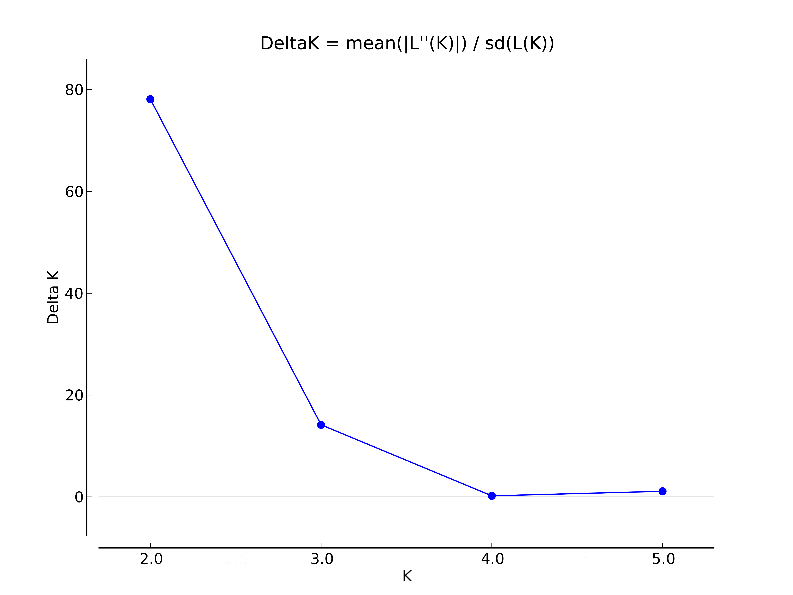 Figure S1 Graph of ΔK values to estimate de number of groups among 20 cowpea landraces cultivated in Yucatan Peninsula using ΔK values from 1-6.SamplenHtHs (SE)Fst (SE)NmYucatan Peninsula200.240.14 (0.006)0.42 (0.041)0.19Source of variationDfSSVariance componentVariation percentageAmong landraces1961.3400.58666Within landraces 8024.0000.30034Total9985.3400.886100Population codeIndividual numberSTRUCTURESTRUCTUREPopulation codeIndividual numberGroup redGroup greenP51 0.717 0.283 P52 0.429 0.571 P53 0.002 0.998 P540.923 0.077 P55 0.962 0.038P1211.000 0.000 P1221.0000.000 P1230.988 0.012 P1241.000 0.000 P1251.0000.000 